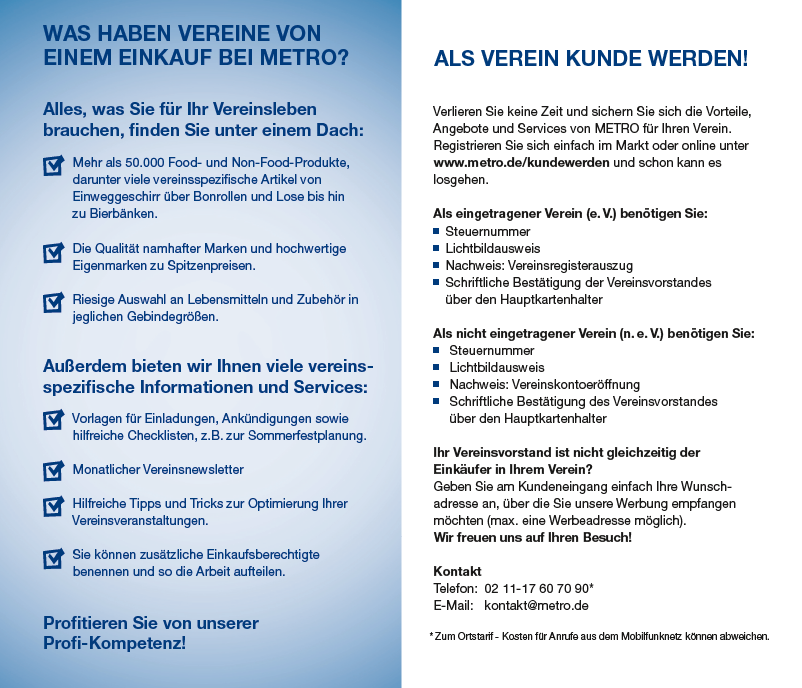 EXCLUSIVER VORTEIL FÜR ALLE VEREINE DESHANDBALLKREISES MINDEN – LÜBBECKE: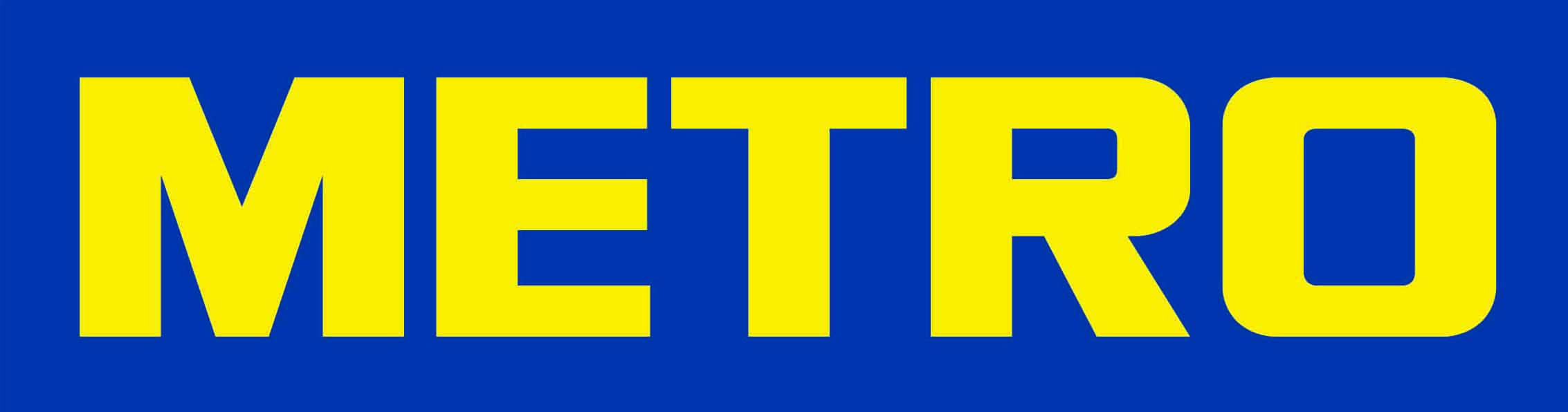 PORTA WESTFALICAEllernstraße 18Direkt an der Abfahrt A2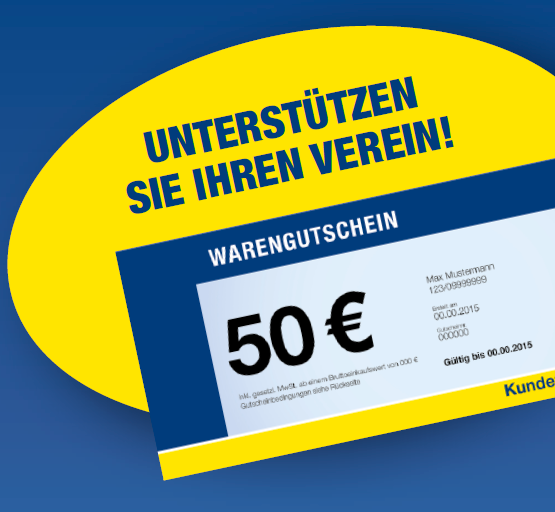 Bei Neuanmeldung im Großmarkt Metro Porta Westfalica erhält jeder Verein des Handballkreise Minden – Lübbecke einen 50 € Einkaufsgutschein!Einfach dieses Schreiben mit zum Kundeneingang bringen, eine Kundenkarte erstellen und wir unterstützen Ihren Verein mit einem 50€ Einkaufsgutschein!Pro Verein nur einmalig nutzbar!